Revision HistoryTable of Contents1	Introduction	42	Specifications References	53	Product Identification	63.1	Vendor Identification	63.2	Type of Request	63.3	PURE Product Identification	73.4	Operating System	73.5	Hardware information	73.6	Cloud environment	83.7	Implementation Options	84	Comments and Explanations	105	Test Laboratory Identification	115.1	Identification	116	ICS Status	12IntroductionThis Implementation Conformance Statement is a structured document describing capabilities and specific requirements implemented by the product (Cloud-Based Mobile Payment Application) submitted for testing. This template must be completed for products submitted to receive PURE Certification. The ICS will be part of the PURE certificate to be issued and provides information about the implementation. The process of testing and certification is described in the PURE Certification Operational Procedure.Specifications Referencesfor Bank for OEM Product IdentificationVendor IdentificationICS completed on:     Type of RequestPURE Product IdentificationOperating SystemHardware informationCloud environmentNote: Please specify the Cloud-Based environment components used during the Mobile Payment Application evaluation.Implementation OptionsComments and ExplanationsComments and addition explanations: Test Laboratory IdentificationIdentificationICS StatusICS number: Date of validation by the Certification Body:     Signature of the Certification Body’s Representative: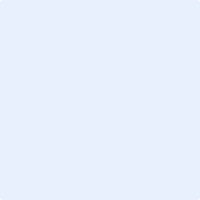 PURE Cloud-Based Mobile Payment Application ProductsImplementation Conformance StatementVersionDateAuthorObject1.030/05/2017PURE CertificationCreation of the documentreferenceDocument title and availabilitySpecification provider[PURE-Gen] PURE Cloud-based Payment Solution - General Architecture and Functional Description Gemalto[PURE-MPA] (1)PURE Cloud-based Payment Solution - Mobile Payment Application Technical specification Gemalto[PURE-OEM] (2)PURE Cloud-based Payment Solution - Contactless transaction processing in an OEM Pay environmentGemalto[PURE-Crypto] PURE Cloud-based Payment Solution - Cryptographic algorithms GemaltoVendor IdentificationVendor IdentificationCompany Name:Main ContactMain ContactContact Name:Address:Telephone:Fax Number:Email Address:Backup ContactBackup ContactContact Name:Address:Telephone:Fax Number:Email Address:TypeIf Renewal or Product ChangeIf Renewal or Product Change   Previous ICS registration number:If Product ChangeIf Product Change   Summary of changes:Mobile Payment Application IdentificationMobile Payment Application IdentificationMarketing Name:Registration Number:Application Name & Version:Product Type:Application Specification version:Operating SystemOperating SystemAndroid Version:Android Security Patch Level:Kernel Version:Build Number:MobileMobileBrand:Device Commercial Name:Model Number:Level 1 CertificationLevel 1 CertificationLevel 1 Approval number* PURE Cloub-Based Mobile Payment Application should be submitted for evaluation with a contactless reader that has already been EMVCo Level 1 certified in order to ensure proper evaluation of all features.** If device not yet submitted for EMV Contactless Protocol Certification, please provide a test report from an EMVCo Lab* PURE Cloub-Based Mobile Payment Application should be submitted for evaluation with a contactless reader that has already been EMVCo Level 1 certified in order to ensure proper evaluation of all features.** If device not yet submitted for EMV Contactless Protocol Certification, please provide a test report from an EMVCo LabProvisioning and Replenishment SystemProvisioning and Replenishment SystemImplementation used during test:Identification:Version:A description of the provisioning & replenishment method is mandatory for a “Simulated” implementation A description of the provisioning & replenishment method is mandatory for a “Simulated” implementation Description:Optional functionalitiesOptional functionalitiesIs Lost and Stolen Risk Management supported? [LSRM]Is Maximum Unitary Transaction supported? [MUTA]Is Offline Authentication supported? [OA]Is Cloud PIN supported? [CPIN]Is Consumer CVM Limit supported? [CLIM]Key ManagementKey ManagementAre Static Keys supported? [STATIC]Are Single Usage Keys supported4? [SUK]Test Laboratory IdentificationTest Laboratory IdentificationCompany Name:Main ContactMain ContactContact Name:Address:Telephone:Fax Number:Email Address:Backup ContactBackup ContactContact Name:Address:Telephone:Fax Number:Email Address:Status:Certification Body IdentificationCertification Body IdentificationCompany Name:Main ContactMain ContactContact Name:Address:Telephone:Fax Number:Email Address:Backup ContactBackup ContactContact Name:Address:Telephone:Fax Number:Email Address: